Týden: 18. – 22.5.Vyučující: Mgr. Kateřina ĎurišováTřída: 7.BPředmět: Francouzský jazykTento týden se naučíš/zopakuješ státy, národnosti a hlavní města evropských států. Před městem je vždy předložka à ( pokud chceš říct v)  – à Brandýs, à Prague, à Paris….Před státem je nejčastěji předložka en ( pokud chceš říct v)   - en République Tchèque, en France. Méně často se vyskytuje au ( pokud je stát rodu mužského)  - au Portugal, nebo aux ( pokud je stát v množném čísle) – např. aux États - UnisJe te souhaite une bonne semaine! 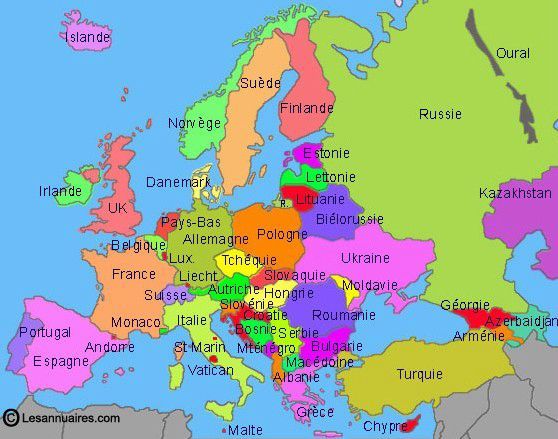 témaMateriály, zadáníPoznámky, datum odevzdáníLes Etats et les nationalitésPrezentace – viz. přílohaPusť si prezentaci, zopakuj si tvoření mužských a ženských tvarů přídavných jmen a vypracuj si cvičení na posledním slidu – vyfoť a pošli na mail katerina.durisova@gmail.comUne écoute = poslechPays – habitants – capitaleshttps://www.podcastfrancaisfacile.com/vocabulaire/pays-habitants-capitales-fle.htmlZopakuj si státy a národnosti a vypracuj všechna cvičení pod poslechem. Hodně štěstí! Une écoute = poslechUne famille internationalehttps://www.podcastfrancaisfacile.com/podcast/une_famille_internationale.htmlPoslechni si vyprávění o jedné mezinárodní rodině. Poslech je tam i přepsaný.► všechny státy a národnosti, které v něm uslyšíš napiš na papír a utvoř mi od nich mužský a ženský tvar, stát a hlavní město – např. La République Tchèque – tchèque/ tchèque – Prague► pod poslechem najdeš cvičení, kde si zopakuješ členy rodiny – zkus vypracovat Les Etats et les nationalitésPracovní listNa první stránce máš přehled, druhou stránku vypracuj, vyfoť mi to a pošli  na e – mail katerina.durisova@gmail.com